Publicado en Madrid el 31/08/2021 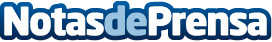 TIPSA renueva su página web para reforzar la comunicación de sus servicios de valor añadido La calidad del contenido, el diseño moderno y la divulgación de los servicios de valor añadido son los principales puntales de la página.  La renovación del portal www.tip-sa.com complementa la estrategia de digitalización de la compañía de transporte urgenteDatos de contacto:Prensa TIPSA91 669 91 91     Nota de prensa publicada en: https://www.notasdeprensa.es/tipsa-renueva-su-pagina-web-para-reforzar-la Categorias: Nacional Marketing Logística E-Commerce Digital http://www.notasdeprensa.es